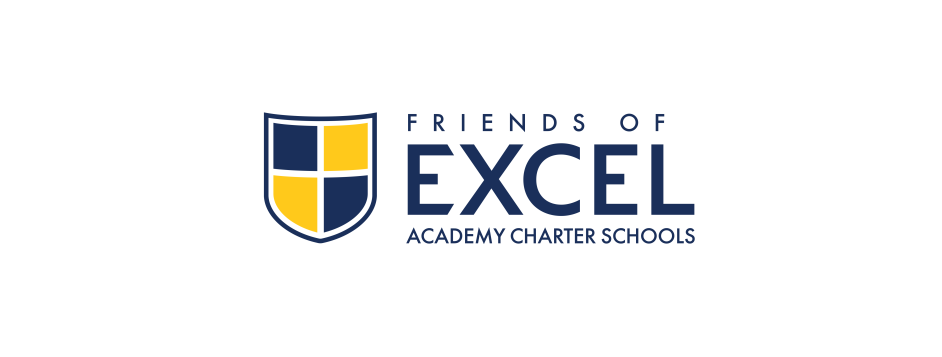 Mail-In Donation Form
(You may also make a secure credit card gift at www.excelacademy.org/donate)Donor Name(s): _______________________________________________________________________Preferred Address: _____________________________________________________________________Phone Number: _______________________________________________________________________Email Address: ________________________________________________________________________Donation Amount: ___________________	Allocation (circle): Unrestricted    Graduate ServicesCredit Card Type:	Visa	MasterCard	American Express	DiscoverCredit Card Number: ___________________________________________   Expiration Date: _________Checks: Please make checks out to Friends of Excel AcademyPlease return this form to:
Friends of Excel Academy2 Neptune Road, #148East Boston, MA 02128If you have any questions about giving to Excel, would like to make a gift of stock or securities, or would like to discuss a multi-year pledge, please contact Jake Foy at 857-256-2449 or jfoy@excelacademy.orgAll donations to Friends of Excel Academy are tax-deductible (tax ID: 30-0211613).